Graphing AccelerationA Velocity-Time Graph shows how an object's velocity changes over time.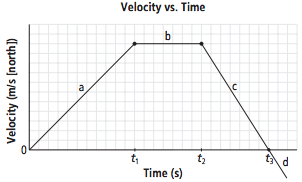 Time plotted on the x-axis.Velocity plotted on the y-axis.Constant acceleration: acceleration is not changing. Object is speeding up/slowing down at the same rate.Slope of a Velocity-Time Graph: ___________________________________________Slope = rise/run = Δv/Δt = ________________________________________Let's try finding a slope!Assume every box is 1 unit for the graph above. For example, at t1 time elapsed would be 11s because there are 11 units from t = 0s.Find the slope from t = 0 to t1. Don't forget units and direction!Where is the slope positive? 		a	/	b	/	cThis means that the average acceleration is_______________________________________Where is the slope negative? 		a	/	b	/	cThis means that the average acceleration is_______________________________________Where is the slope zero? 		a	/	b	/	cThis means that the average acceleration is_______________________________________and that the velocity__________________________________________.Find the slope from t2 to t3.**Challenge!Find the area under the graph. To do this you multiply the velocities by their time (be careful of triangles). What do you get when you multiply the velocities by their time? Use the units as hints. Lastly, multiply this value by the total time at t3. What are the new units? What did you just find?